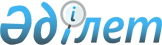 О внесении изменений в решение Текелийского городского маслихата от 15 декабря 2011 года N 39-303 "О бюджете города Текели на 2012-2014 годы"
					
			Утративший силу
			
			
		
					Решение маслихата города Текели Алматинской области от 05 сентября 2012 года N 9-56. Зарегистрировано Департаментом юстиции Алматинской области 19 сентября 2012 года N 2105. Утратило силу решением маслихата города Текели Алматинской области от 13 мая 2013 года N 14-91      Сноска. Утратило силу решением маслихата города Текели Алматинской области от 13.05.2013 N 14-91.

      Примечание РЦПИ:

      В тексте сохранена авторская орфография и пунктуация.

      В соответствии с пунктами 3, 4 статьи 106, пункта 5 статьи 109 Бюджетного кодекса Республики Казахстан от 4 декабря 2008 года, подпункта 1) пункта 1 статьи 6 Закона Республики Казахстан "О местном государственном управлении и самоуправлении в Республике Казахстан" от 23 января 2001 года, Текелийский городской маслихат РЕШИЛ:



      1. Внести в решение Текелийского городского маслихата от 15 декабря 2011 года N 39-303 "О бюджете города Текели на 2012-2014 годы" (зарегистрировано в Реестре государственной регистрации нормативных правовых актов 20 декабря 2011 года за N 2-3-100, опубликовано в газете "Текелі тынысы" от 30 декабря 2011 года N 52), в решение Текелийского городского маслихата от 22 февраля 2012 года N 3-9 "О внесении изменений в решение Текелийского городского маслихата от 15 декабря 2011 года N 39-303 "О бюджете города Текели на 2012-2014 годы" (зарегистрировано в Реестре государственной регистрации нормативных правовых актов 22 февраля 2012 года за N 2-3-106, опубликовано в газете "Текелі тынысы" от 2 марта 2012 года N 9), в решение Текелийского городского маслихата от 13 апреля 2012 года N 5-31 "О внесении изменений в решение Текелийского городского маслихата от 15 декабря 2011 года N 39-303 "О бюджете города Текели на 2012-2014 годы" (зарегистрировано в Реестре государственной регистрации нормативных правовых актов 19 апреля 2012 года за N 2-3-112, опубликовано в газете "Текелі тынысы" от 27 апреля 2012 года  N 17), в решение Текелийского городского маслихата от 12 июня 2012 года N 7-45 "О внесении изменений в решение Текелийского городского маслихата от 15 декабря 2011 года N 39-303 "О бюджете города Текели на 2012-2014 годы" (зарегистрировано в Реестре государственной регистрации нормативных правовых актов 20 июня 2012 года за N 2-3-114, опубликовано в газете "Текелі тынысы" от 29 июня 2012 года N 26) следующие изменения:



      в пункте 1 по строкам:



      1) "доходы" цифры "2102126" заменить на цифры "2129502", в том числе по:

      "налоговым поступлениям" цифры "120487" заменить на цифры "122488";

      "неналоговым поступлениям" цифры "1708" заменить на цифры "2569";

      "поступлениям от продажи основного капитала" цифры "8385" заменить на цифры "5523";

"поступлениям трансфертов" цифры "1971546" заменить на цифры "1998922".



      2) "затраты" цифры "2129496" заменить на цифры "2156872".



      2. Приложение 1 к указанному решению изложить в новой редакции согласно приложению 1 к настоящему решению.



      3. Приложение 5 к указанному решению изложить в новой редакции согласно приложению 2 к настоящему решению.



      4. Приложение 6 к указанному решению изложить в новой редакции согласно приложению 3 к настоящему решению.



      5. Контроль за исполнением настоящего решения возложить на постоянную комиссию Текелийского городского маслихата по вопросам бюджета и экономики.



      6. Настоящее решение вводится в действие с 1 января 2012 года.       Председатель очередной

      IХ сессии V созыва

      Текелийского городского

      маслихата                                  В. Кубрак      Секретарь Текелийского

      городского маслихата                       Н. Калиновский      СОГЛАСОВАНО:      Начальник государственного

      учреждения "Отдел экономики и

      бюджетного планирования

      города Текели"                             Мырзахметова Файзагуль Свановна

      05 сентября 2012 года

Приложение 1

к решению Текелийского городского

маслихата от 05 сентября 2012 года

N 9-56 "О внесении изменений в

решение Текелийского городского

маслихата от 15 декабря 2011 года

N 39-303 "О бюджете города

Текели на 2012-2014 годы"Приложение 1

к решению Текелийского городского

маслихата от 15 декабря 2011 года

N 39-303 "О бюджете города

Текели на 2012-2014 годы 

Бюджет города Текели на 2012 год

Приложение 2

к решению Текелийского городского

маслихата от 05 сентября 2012 года

N 9-56 "О внесении изменений в

решение Текелийского городского

маслихата от 15 декабря 2011 года

N 39-303 "О бюджете города

Текели на 2012-2014 годы"Приложение 5

к решению Текелийского городского

маслихата от 15 декабря 2011 года

N 39-303 "О бюджете города

Текели на 2012-2014 годы 

Перечень бюджетных программ, не подлежащих секвестрированию

в процессе исполнения бюджета города Текели на 2012 год

Приложение 3

к решению Текелийского городского

маслихата от 05 сентября 2012 года

N 9-56 "О внесении изменений в

решение Текелийского городского

маслихата от 15 декабря 2011 года

N 39-303 "О бюджете города

Текели на 2012-2014 годы"Приложение 6

к решению Текелийского городского

маслихата от 15 декабря 2011 года

N 39-303 "О бюджете города

Текели на 2012-2014 годы 

Перечень бюджетных программ развития города Текели на 2012 год
					© 2012. РГП на ПХВ «Институт законодательства и правовой информации Республики Казахстан» Министерства юстиции Республики Казахстан
				КатегорияКатегорияКатегорияКатегорияСумма

(тыс.

тенге)КлассКлассКлассСумма

(тыс.

тенге)ПодклассПодклассСумма

(тыс.

тенге)НаименованиеСумма

(тыс.

тенге)1. Доходы21295021Налоговые поступления12248804Налоги на собственность889041Налоги на имущество519663Земельный налог55634Налог на транспортные средства312955Единый земельный налог8005Внутренние налоги на товары, работы и услуги303332Акцизы32123Поступления за использование природных и других

ресурсов210424Сборы за ведение предпринимательской и

профессиональной деятельности54885Налог на игорный бизнес59108Обязательные платежи, взимаемые за совершение

юридически значимых действий и (или) выдачу

документов уполномоченными на то

государственными органами или должностными

лицами32511Государственная пошлина32512Неналоговые поступления256901Доходы от государственной собственности 12861Поступления части чистого дохода государственных

предприятий03Дивиденды на государственные пакеты акций,

находящиеся в государственной собственности05Доходы от аренды имущества, находящегося в

государственной собственности128604Штрафы, пени, санкции, взыскания, налагаемые

государственными учреждениями, финансируемыми из

государственного бюджета, а также содержащимися

и финансируемыми из бюджета (сметы расходов)

Национального Банка Республики Казахстан331Штрафы, пени, санкции, взыскания, налагаемые

государственными учреждениями, финансируемыми из

государственного бюджета, а также содержащимися

и финансируемыми из бюджета (сметы расходов)

Национального Банка Республики Казахстан, за

исключением поступлений от организаций нефтяного

сектора3306Прочие неналоговые поступления12501Прочие неналоговые поступления12503Поступления от продажи основного капитала552303Продажа земли и нематериальных активов55231Продажа земли 27622Продажа нематериальных активов27614Поступления трансфертов 199892202Трансферты из вышестоящих органов

государственного управления19989222Трансферты из областного бюджета19989228Используемые остатки бюджетных средств1237001Остатки бюджетных средств123701Свободные остатки бюджетных средств12370Функциональная группаФункциональная группаФункциональная группаФункциональная группаФункциональная группаСумма

(тыс.

тенге)Функциональная подгруппаФункциональная подгруппаФункциональная подгруппаФункциональная подгруппаСумма

(тыс.

тенге)Администратор бюджетных программАдминистратор бюджетных программАдминистратор бюджетных программСумма

(тыс.

тенге)ПрограммаПрограммаСумма

(тыс.

тенге)НаименованиеСумма

(тыс.

тенге)2. Затраты215687201Государственные услуги общего характера1066041Представительные, исполнительные и другие

органы, выполняющие общие функции

государственного управления81782112Аппарат маслихата города16616001Услуги по обеспечению деятельности маслихата

города11166003Капитальные расходы государственного органа5450122Аппарат акима города56568001Услуги по обеспечению деятельности акима

города 55368003Капитальные расходы государственного органа1200123Аппарат акима поселка8598001Услуги по обеспечению деятельности акима

поселка6998022Капитальные расходы государственного органа16002Финансовая деятельность14689452Отдел финансов города14689001Услуги по реализации государственной

политики в области исполнения бюджета города

и управления коммунальной собственностью

города9157003Проведение оценки имущества в целях

налогообложения332010Приватизация, управление коммунальным

имуществом, постприватизационная

деятельность и регулирование споров,

связанных с этим250018Капитальные расходы государственного органа450028Приобретение имущества в коммунальную

собственность45005Планирование и статистическая деятельность10133453Отдел экономики и бюджетного планирования

города10133001Услуги по реализации государственной

политики в области формирования и развития

экономической политики, системы

государственного планирования и управления

города9595004Капитальные расходы государственного органа53802Оборона63731Военные нужды2129122Аппарат акима города2129005Мероприятия в рамках исполнения всеобщей

воинской обязанности21292Организация работы по чрезвычайным ситуациям4244122Аппарат акима города4244006Предупреждение и ликвидация чрезвычайных

ситуаций масштаба района (города областного

значения)3148007Мероприятия по профилактике и тушению

степных пожаров районного (городского)

масштаба, а также пожаров в населенных

пунктах, в которых не созданы органы

государственной противопожарной службы109603Общественный порядок, безопасность,

правовая, судебная, уголовно-исполнительная

деятельность5761Правоохранительная деятельность576458Отдел жилищно-коммунального хозяйства,

пассажирского транспорта и автомобильных

дорог города576021Обеспечение безопасности дорожного движения

в населенных пунктах57604Образование9602081Дошкольное воспитание и обучение119746464Отдел образования города 119746009Обеспечение дошкольного воспитания и

обучения117794021Увеличение размера доплаты за

квалификационную категорию воспитателям

детских садов, мини-центров,

школ-интернатов: общего типа, специальных

(коррекционных), специализированных для

одаренных детей, организаций образования для

детей-сирот и детей, оставшихся без

попечения родителей, центров адаптации

несовершеннолетних за счет трансфертов из

республиканского бюджета19522Начальное, основное среднее и общее среднее

образование698686464Отдел образования города 698686003Общеобразовательное обучение497110006Дополнительное образование для детей 188066063Повышение оплаты труда учителям, прошедшим

повышение квалификации по учебным программам

АОО "Назарбаев Интеллектуальные школы" за

счет трансфертов из республиканского бюджета442064Увеличение размера доплаты за

квалификационную категорию учителям

организаций начального, основного среднего,

общего среднего образования: школы,

школы-интернаты: (общего типа, специальных

(коррекционных), специализированных для

одаренных детей; организаций для детей-сирот

и детей, оставшихся без попечения родителей)

за счет трансфертов из республиканского

бюджета130689Прочие услуги в области образования141776464Отдел образования города 131171001Услуги по реализации государственной

политики на местном уровне в области

образования14288004Информатизация системы образования в

государственных учреждениях образования

города3112005Приобретение и доставка учебников,

учебно-методических комплексов для

государственных учреждений образования

города9125012Капитальные расходы государственного органа450015Ежемесячные выплаты денежных средств

опекунам (попечителям) на содержание

ребенка-сироты (детей-сирот), и ребенка

(детей), оставшегося без попечения родителей

за счет трансфертов из республиканского

бюджета13075020Обеспечение оборудованием, программным

обеспечением детей-инвалидов, обучающихся на

дому за счет трансфертов из республиканского

бюджета2816067Капитальные расходы подведомственных

государственных учреждений и организаций88305467Отдел строительства города10605037Строительство и реконструкция объектов

образования1060506Социальная помощь и социальное обеспечение1182992Социальная помощь99058451Отдел занятости и социальных программ города95967002Программа занятости27078005Государственная адресная социальная помощь1606006Оказание жилищной помощи19176007Социальная помощь отдельным категориям

нуждающихся граждан по решениям местных

представительных органов9331010Материальное обеспечение детей-инвалидов,

воспитывающихся и обучающихся на дому1540014Оказание социальной помощи нуждающимся

гражданам на дому15383016Государственные пособия на детей до 18 лет7686017Обеспечение нуждающихся инвалидов

обязательными гигиеническими средствами и

предоставление услуг специалистами жестового

языка, индивидуальными помощниками в

соответствии с индивидуальной программой

реабилитации инвалида4292023Обеспечение деятельности центров занятости

населения9875464Отдел образования города 3091008Социальная поддержка обучающихся и

воспитанников организаций образования очной

формы обучения в виде льготного проезда на

общественном транспорте (кроме такси) по

решению местных представительных органов30919Прочие услуги в области социальной помощи и

социального обеспечения19241451Отдел занятости и социальных программ города19241001Услуги по реализации государственной

политики на местном уровне в области

обеспечения занятости и реализации

социальных программ для населения15347011Оплата услуг по зачислению, выплате и

доставке пособий и других социальных выплат644021Капитальные расходы государственного органа325007Жилищно-коммунальное хозяйство4954901Жилищное хозяйство127581458Отдел жилищно-коммунального хозяйства,

пассажирского транспорта и автомобильных

дорог города5321003Организация сохранения государственного

жилищного фонда2796031Изготовление технических паспортов на

объекты кондоминиумов2525467Отдел строительства города117583003Проектирование, строительство и (или)

приобретение жилья государственного

коммунального жилищного фонда98582004Проектирование, развитие, обустройство и

(или) приобретение

инженерно-коммуникационной инфраструктуры19001479Отдел жилищной инспекции города4677001Услуги по реализации государственной

политики на местном уровне в области

жилищного фонда3683005Капитальные расходы государственного органа9942Коммунальное хозяйство271656458Отдел жилищно-коммунального хозяйства,

пассажирского транспорта и автомобильных

дорог города271656012Функционирование системы водоснабжения и

водоотведения5000028Развитие коммунального хозяйства264656029Развитие системы водоснабжения20003Благоустройство населенных пунктов96253123Аппарат акима поселка4707008Освещение улиц населенных пунктов1237009Обеспечение санитарии населенных пунктов2470011Благоустройство и озеленение населенных

пунктов1000458Отдел жилищно-коммунального хозяйства,

пассажирского транспорта и автомобильных

дорог города91546015Освещение улиц в населенных пунктах12203016Обеспечение санитарии населенных пунктов13891017Содержание мест захоронений и захоронение

безродных31259018Благоустройство и озеленение населенных

пунктов3419308Культура, спорт, туризм и информационное

пространство570071Деятельность в области культуры25696455Отдел культуры и развития языков города25696003Поддержка культурно-досуговой работы256962Спорт1496465Отдел физической культуры и спорта города1496006Проведение спортивных соревнований на

городском уровне671007Подготовка и участие членов сборных команд

города по различным видам спорта на

областных соревнованиях8253Информационное пространство11335455Отдел культуры и развития языков города10795006Функционирование городских библиотек6869007Развитие государственного языка и других

языков народа Казахстана3926456Отдел внутренней политики города540002Услуги по проведению государственной

информационной политики через газеты и

журналы5409Прочие услуги по организации культуры,

спорта, туризма и информационного

пространства18480455Отдел культуры и развития языков города8069001Услуги по реализации государственной

политики на местном уровне в области

развития языков и культуры5067010Капитальные расходы государственного органа450032Капитальные расходы подведомственных

государственных учреждений и организаций2552456Отдел внутренней политики города7987001Услуги по реализации государственной

политики на местном уровне в области

информации, укрепления государственности и

формирования социального оптимизма граждан6750003Реализация мероприятий в сфере молодежной

политики787006Капитальные расходы государственного органа450465Отдел физической культуры и спорта города2424001Услуги по реализации государственной

политики на местном уровне в сфере

физической культуры и спорта1974004Капитальные расходы государственного органа45010Сельское, водное, лесное, рыбное хозяйство,

особо охраняемые природные территории,

охрана окружающей среды и животного мира,

земельные отношения252611Сельское хозяйство14491462Отдел сельского хозяйства города6883001Услуги по реализации государственной

политики на местном уровне в сфере сельского

хозяйства6433006Капитальные расходы государственного органа450473Отдел ветеринарии города7608001Услуги по реализации государственной

политики на местном уровне в сфере

ветеринарии4756003Капитальные расходы государственного органа2447007Организация отлова и уничтожения бродячих

собак и кошек170008Возмещение владельцам стоимости изымаемых и

уничтожаемых больных животных, продуктов и

сырья животного происхождения100009Проведение ветеринарных мероприятий по

энзоотическим болезням животных1356Земельные отношения7546463Отдел земельных отношений города7546001Услуги по реализации государственной

политики в области регулирования земельных

отношений на территории города7096007Капитальные расходы государственного органа4509Прочие услуги в области сельского, водного,

лесного, рыбного хозяйства, охраны

окружающей среды и земельных отношений3224473Отдел ветеринарии города3224011Проведение противоэпизоотических мероприятий322411Промышленность, архитектурная,

градостроительная и строительная

деятельность130412Архитектурная, градостроительная и

строительная деятельность13041467Отдел строительства города5508001Услуги по реализации государственной

политики на местном уровне в области

строительства5058017Капитальные расходы государственного органа450468Отдел архитектуры и градостроительства

города7533001Услуги по реализации государственной

политики в области архитектуры и

градостроительства на местном уровне5083004Капитальные расходы государственного органа245012Транспорт и коммуникации1874101Автомобильный транспорт187410458Отдел жилищно-коммунального хозяйства,

пассажирского транспорта и автомобильных

дорог города187410023Обеспечение функционирования автомобильных

дорог18741013Прочие1804393Поддержка предпринимательской деятельности и

защита конкуренции6317469Отдел предпринимательства города6317001Услуги по реализации государственной

политики на местном уровне в области

развития предпринимательства и

промышленности5717004Капитальные расходы государственного органа6009Прочие174122452Отдел финансов города2207012Резерв местного исполнительного органа

города2207453Отдел экономики и бюджетного планирования

города4000003Разработка технико-экономического

обоснования местных бюджетных инвестиционных

проектов и концессионных проектов и

проведение его экспертизы4000458Отдел жилищно-коммунального хозяйства,

пассажирского транспорта и автомобильных

дорог города167915001Услуги по реализации государственной

политики на местном уровне в области

жилищно-коммунального хозяйства,

пассажирского транспорта и автомобильных

дорог7357013Капитальные расходы государственного органа590039Бюджетные кредиты на проведение ремонта

общего имущества объектов кондоминиум15000044Проведение мероприятий по решению вопросов

обустройства моногородов141468065Формирование или увеличение уставного

капитала юридических лиц350015Трансферты61641Трансферты6164452Отдел финансов города6164006Возврат неиспользованных

(недоиспользованных) целевых трансфертов6164КатегорияКатегорияКатегорияКатегорияСумма

(тыс.

тенге)КлассКлассКлассСумма

(тыс.

тенге)ПодклассПодклассСумма

(тыс.

тенге)НаименованиеСумма

(тыс.

тенге)3. Дефицит (профицит) бюджета-150004. Финансирование дефицита (использование

профицита) бюджета150007Поступления займов1500001Внутренние государственные займы150002Договоры займа15000Функциональная группаФункциональная группаФункциональная группаФункциональная группаФункциональная группаФункциональная подгруппаФункциональная подгруппаФункциональная подгруппаФункциональная подгруппаАдминистратор бюджетных программАдминистратор бюджетных программАдминистратор бюджетных программПрограммаПрограммаНаименование04Образование2Начальное, основное среднее и общее среднее

образование464Отдел образования города003Общеобразовательное обучениеФункциональная группаФункциональная группаФункциональная группаФункциональная группаФункциональная группаФункциональная подгруппа Функциональная подгруппа Функциональная подгруппа Функциональная подгруппа Администратор бюджетных программАдминистратор бюджетных программАдминистратор бюджетных программПрограмма Программа Наименование04Образование9Прочие услуги в области образования467Отдел строительства города037Строительство и реконструкция объектов образования07Жилищно-коммунальное хозяйство1Жилищное хозяйство467Отдел строительства города003Проектирование, строительство и (или) приобретение

жилья государственного коммунального жилищного фонда004Проектирование, развитие, обустройство и (или)

приобретение инженерно-коммуникационной инфраструктуры2Коммунальное хозяйство458Отдел жилищно-коммунального хозяйства, пассажирского

транспорта и автомобильных дорог города028Развитие коммунального хозяйства029Развитие системы водоснабжения13Прочие9Прочие458Отдел жилищно-коммунального хозяйства, пассажирского

транспорта и автомобильных дорог города039Бюджетные кредиты на проведение ремонта общего

имущества объектов кондоминиум